Hayton and Burnby Parish Councilwww.haytonandburnbypc.co.ukTel: 01759 301386  Email; clerk@jigreen.plus.comClerk: Joanna Green, 29 Barmby Road, Pocklington, York, YO42 2DLA meeting of Hayton and Burnby Parish Council will be held on Thursday 6th July 2023 at 7.30 pm  in Hayton Village Hall. Members of the public are welcome to attend the meeting and may address the council during the Public Participation period. An agenda for the meeting is shown below.  Joanna Green, clerk to the council1/7/23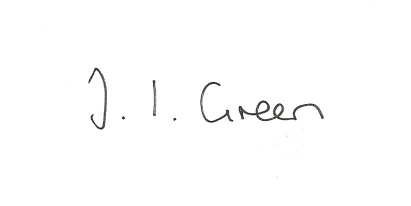 76/23 Welcome and Apologies.77/23 Declaration of Interest.  The Parish Councils Code of Conduct. To record any declarations of interest by any member in respect of items on this agenda. 78/23  To approve the minutes of the meeting held on 1st June 202379/23 To resolve that the meeting is temporarily suspended to allow for a period of public participation .80/23 Matters arising from previous meetingsStreet Lighting, HaytonVillage Taskforce Walkabout - to receive reportsCo-option of a councillor81/23 PlanningTo consider whether or not to support:Proposal 23/01409/STVAR: Variation of Condition 1 (approved plans) of Planning Application 22/02830/STREM (Erection of 380 dwellings with associated access, parking and infrastructure following outline application 18/04097/STOUT (all matters to be considered) to allow changes to roof types from gable to hipped on various plots/house types Location: Land North And East Of Mayfields The Balk Pocklington East Riding Of Yorkshire Applicant: Barratt & David Wilson Homes Application Type: Strategic - Variation of Condition(s)82/23 Highways mattersSpeeding through the villagesPassing places83/23 Maintenance of assetsSilver Jubilee bench at BurnbyBus shelter at Hayton83/23 AccountsBank balance				£12808.01Clerk's salary June & allowance		£171.7684/23 Correspondence: Rural Services network bulletinsYorkshire Wolds Cycle Challenge- 2nd JulyNorthern Gas Networks newslettersNorthern Gas Networks - reaching digitally excluded consumersERYC - planning  liaison meetingsLinda Cook - Hedgehog Highway ProjectERYC ward Councillors- Cost of living supportERYC Cllr Hammond - Western Parishes Liaison meeting 25th July 7.00pm at Market Weighton Town HallERYC- Disability Confident Breakfast - to circulate to local businessesERYC - Anti-social behaviour dataERYC Traffic Management - Speed survey at BurnbyERYC - Design Code85/23 Councillors reports86/23 Date and time of next meeting